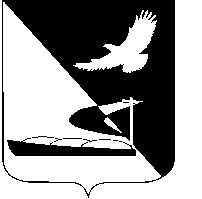 АДМИНИСТРАЦИЯ МУНИЦИПАЛЬНОГО ОБРАЗОВАНИЯ«АХТУБИНСКИЙ РАЙОН»ПОСТАНОВЛЕНИЕ31.12.2015      					                  № 1432О внесении изменений в ведомственную  целевую  программу  «Обеспечение предоставления качественных услуг муниципальными бюджетными учреждениями, подведомственными управлению образованием администрации МО «Ахтубинский район» на 2013-2015 гг.», утвержденную постановлением администрации МО «Ахтубинский район» от 16.09.2013     № 1100          В соответствии со ст. 179 Бюджетного кодекса РФ, администрация МО «Ахтубинский район»ПОСТАНОВЛЯЕТ:1. Внести следующие изменения в ведомственную целевую программу «Обеспечение предоставления качественных услуг муниципальными  бюджетными учреждениями, подведомственными управлению образованием администрации МО «Ахтубинский район» на 2013-2015 гг.», утвержденную постановлением администрации МО «Ахтубинский район» от 16.09.2013     № 1100 «Об утверждении аналитической ведомственной  целевой программы  «Обеспечение предоставления качественных услуг муниципальными  бюджетными учреждениями, подведомственными управлению образованием администрации МО «Ахтубинский район» на 2013-2015 гг.» (с изменениями, внесенными постановлениями администрации МО «Ахтубинский район» от 30.12.2013 № 1693, от 31.12.2014 № 2089, от 28.05.2015 № 698, от 08.06.2015 № 745):1.1. Абзац 52  Паспорта ведомственной целевой программы  изложить в новой редакции:«Общий объем финансирования ВЦП на 2013-2015 гг. – 40068,62256  тыс.руб.2013 год –  13186,8 тыс. руб. в т.ч. Бюджет МО Ахтубинский район» - 10077,3 тыс.руб.Бюджет Астраханской области      - 3109,5 тыс.руб.2014 год – 13620,656 тыс. руб., в т.ч.Бюджет МО Ахтубинский район» - 10511,056 тыс.руб.Бюджет Астраханской области      - 3109,6тыс.руб.2015 год – 13261,16656 тыс. руб. в т.ч.Бюджет МО Ахтубинский район» - 9994,78 тыс.руб.Бюджет Астраханской области      - 3266,38656 тыс.руб.».1.2. Иерархический перечень и характеристику целей, задач, мероприятий, индикаторов (показателей) и результатов ведомственной  целевой программы изложить в новой редакции, согласно приложению к настоящему постановлению.2. Отделу информатизации и компьютерного обслуживания администрации МО «Ахтубинский район» (Короткий В.В.) обеспечить размещение настоящего постановления в сети Интернет на официальном сайте администрации МО «Ахтубинский район» в разделе «Документы» подразделе «Документы Администрации» подразделе «Официальные документы».3. Отделу контроля и обработки информации администрации МО «Ахтубинский район» (Свиридова Л.В.) представить информацию в газету «Ахтубинская правда» о размещении настоящего постановления в сети Интернет на официальном сайте администрации МО «Ахтубинский район» в разделе «Документы» подразделе «Документы Администрации» подразделе «Официальные документы».Глава муниципального образования                                              В.А. ВедищевВерно:Приложение к постановлению администрацииМО «Ахтубинский район»от 31.12.2015 № 1432Иерархический перечень и характеристика целей, задач, мероприятий, индикаторов (показателей) и результатов  ведомственная  целевая программа Приложение к постановлению администрацииМО «Ахтубинский район»от 31.12.2015 № 1432Иерархический перечень и характеристика целей, задач, мероприятий, индикаторов (показателей) и результатов  ведомственная  целевая программа Приложение к постановлению администрацииМО «Ахтубинский район»от 31.12.2015 № 1432Иерархический перечень и характеристика целей, задач, мероприятий, индикаторов (показателей) и результатов  ведомственная  целевая программа Приложение к постановлению администрацииМО «Ахтубинский район»от 31.12.2015 № 1432Иерархический перечень и характеристика целей, задач, мероприятий, индикаторов (показателей) и результатов  ведомственная  целевая программа Приложение к постановлению администрацииМО «Ахтубинский район»от 31.12.2015 № 1432Иерархический перечень и характеристика целей, задач, мероприятий, индикаторов (показателей) и результатов  ведомственная  целевая программа Приложение к постановлению администрацииМО «Ахтубинский район»от 31.12.2015 № 1432Иерархический перечень и характеристика целей, задач, мероприятий, индикаторов (показателей) и результатов  ведомственная  целевая программа Приложение к постановлению администрацииМО «Ахтубинский район»от 31.12.2015 № 1432Иерархический перечень и характеристика целей, задач, мероприятий, индикаторов (показателей) и результатов  ведомственная  целевая программа Приложение к постановлению администрацииМО «Ахтубинский район»от 31.12.2015 № 1432Иерархический перечень и характеристика целей, задач, мероприятий, индикаторов (показателей) и результатов  ведомственная  целевая программа Приложение к постановлению администрацииМО «Ахтубинский район»от 31.12.2015 № 1432Иерархический перечень и характеристика целей, задач, мероприятий, индикаторов (показателей) и результатов  ведомственная  целевая программа Приложение к постановлению администрацииМО «Ахтубинский район»от 31.12.2015 № 1432Иерархический перечень и характеристика целей, задач, мероприятий, индикаторов (показателей) и результатов  ведомственная  целевая программа Приложение к постановлению администрацииМО «Ахтубинский район»от 31.12.2015 № 1432Иерархический перечень и характеристика целей, задач, мероприятий, индикаторов (показателей) и результатов  ведомственная  целевая программа Приложение к постановлению администрацииМО «Ахтубинский район»от 31.12.2015 № 1432Иерархический перечень и характеристика целей, задач, мероприятий, индикаторов (показателей) и результатов  ведомственная  целевая программа Приложение к постановлению администрацииМО «Ахтубинский район»от 31.12.2015 № 1432Иерархический перечень и характеристика целей, задач, мероприятий, индикаторов (показателей) и результатов  ведомственная  целевая программа Приложение к постановлению администрацииМО «Ахтубинский район»от 31.12.2015 № 1432Иерархический перечень и характеристика целей, задач, мероприятий, индикаторов (показателей) и результатов  ведомственная  целевая программа Приложение к постановлению администрацииМО «Ахтубинский район»от 31.12.2015 № 1432Иерархический перечень и характеристика целей, задач, мероприятий, индикаторов (показателей) и результатов  ведомственная  целевая программа Приложение к постановлению администрацииМО «Ахтубинский район»от 31.12.2015 № 1432Иерархический перечень и характеристика целей, задач, мероприятий, индикаторов (показателей) и результатов  ведомственная  целевая программа Приложение к постановлению администрацииМО «Ахтубинский район»от 31.12.2015 № 1432Иерархический перечень и характеристика целей, задач, мероприятий, индикаторов (показателей) и результатов  ведомственная  целевая программа Приложение к постановлению администрацииМО «Ахтубинский район»от 31.12.2015 № 1432Иерархический перечень и характеристика целей, задач, мероприятий, индикаторов (показателей) и результатов  ведомственная  целевая программа Приложение к постановлению администрацииМО «Ахтубинский район»от 31.12.2015 № 1432Иерархический перечень и характеристика целей, задач, мероприятий, индикаторов (показателей) и результатов  ведомственная  целевая программа Приложение к постановлению администрацииМО «Ахтубинский район»от 31.12.2015 № 1432Иерархический перечень и характеристика целей, задач, мероприятий, индикаторов (показателей) и результатов  ведомственная  целевая программа Приложение к постановлению администрацииМО «Ахтубинский район»от 31.12.2015 № 1432Иерархический перечень и характеристика целей, задач, мероприятий, индикаторов (показателей) и результатов  ведомственная  целевая программа Приложение к постановлению администрацииМО «Ахтубинский район»от 31.12.2015 № 1432Иерархический перечень и характеристика целей, задач, мероприятий, индикаторов (показателей) и результатов  ведомственная  целевая программа Приложение к постановлению администрацииМО «Ахтубинский район»от 31.12.2015 № 1432Иерархический перечень и характеристика целей, задач, мероприятий, индикаторов (показателей) и результатов  ведомственная  целевая программа Приложение к постановлению администрацииМО «Ахтубинский район»от 31.12.2015 № 1432Иерархический перечень и характеристика целей, задач, мероприятий, индикаторов (показателей) и результатов  ведомственная  целевая программа Приложение к постановлению администрацииМО «Ахтубинский район»от 31.12.2015 № 1432Иерархический перечень и характеристика целей, задач, мероприятий, индикаторов (показателей) и результатов  ведомственная  целевая программа Приложение к постановлению администрацииМО «Ахтубинский район»от 31.12.2015 № 1432Иерархический перечень и характеристика целей, задач, мероприятий, индикаторов (показателей) и результатов  ведомственная  целевая программа Приложение к постановлению администрацииМО «Ахтубинский район»от 31.12.2015 № 1432Иерархический перечень и характеристика целей, задач, мероприятий, индикаторов (показателей) и результатов  ведомственная  целевая программа Приложение к постановлению администрацииМО «Ахтубинский район»от 31.12.2015 № 1432Иерархический перечень и характеристика целей, задач, мероприятий, индикаторов (показателей) и результатов  ведомственная  целевая программа Приложение к постановлению администрацииМО «Ахтубинский район»от 31.12.2015 № 1432Иерархический перечень и характеристика целей, задач, мероприятий, индикаторов (показателей) и результатов  ведомственная  целевая программа Приложение к постановлению администрацииМО «Ахтубинский район»от 31.12.2015 № 1432Иерархический перечень и характеристика целей, задач, мероприятий, индикаторов (показателей) и результатов  ведомственная  целевая программа Приложение к постановлению администрацииМО «Ахтубинский район»от 31.12.2015 № 1432Иерархический перечень и характеристика целей, задач, мероприятий, индикаторов (показателей) и результатов  ведомственная  целевая программа Приложение к постановлению администрацииМО «Ахтубинский район»от 31.12.2015 № 1432Иерархический перечень и характеристика целей, задач, мероприятий, индикаторов (показателей) и результатов  ведомственная  целевая программа Приложение к постановлению администрацииМО «Ахтубинский район»от 31.12.2015 № 1432Иерархический перечень и характеристика целей, задач, мероприятий, индикаторов (показателей) и результатов  ведомственная  целевая программа Обеспечение предоставления качественных услуг муниципальными бюджетными прочими учреждениями, подведомственными управлению образованием администрации МО «Ахтубинский район» на 2013-2015 гг.Обеспечение предоставления качественных услуг муниципальными бюджетными прочими учреждениями, подведомственными управлению образованием администрации МО «Ахтубинский район» на 2013-2015 гг.Обеспечение предоставления качественных услуг муниципальными бюджетными прочими учреждениями, подведомственными управлению образованием администрации МО «Ахтубинский район» на 2013-2015 гг.Обеспечение предоставления качественных услуг муниципальными бюджетными прочими учреждениями, подведомственными управлению образованием администрации МО «Ахтубинский район» на 2013-2015 гг.Обеспечение предоставления качественных услуг муниципальными бюджетными прочими учреждениями, подведомственными управлению образованием администрации МО «Ахтубинский район» на 2013-2015 гг.Обеспечение предоставления качественных услуг муниципальными бюджетными прочими учреждениями, подведомственными управлению образованием администрации МО «Ахтубинский район» на 2013-2015 гг.Обеспечение предоставления качественных услуг муниципальными бюджетными прочими учреждениями, подведомственными управлению образованием администрации МО «Ахтубинский район» на 2013-2015 гг.Обеспечение предоставления качественных услуг муниципальными бюджетными прочими учреждениями, подведомственными управлению образованием администрации МО «Ахтубинский район» на 2013-2015 гг.Обеспечение предоставления качественных услуг муниципальными бюджетными прочими учреждениями, подведомственными управлению образованием администрации МО «Ахтубинский район» на 2013-2015 гг.Обеспечение предоставления качественных услуг муниципальными бюджетными прочими учреждениями, подведомственными управлению образованием администрации МО «Ахтубинский район» на 2013-2015 гг.Обеспечение предоставления качественных услуг муниципальными бюджетными прочими учреждениями, подведомственными управлению образованием администрации МО «Ахтубинский район» на 2013-2015 гг.Обеспечение предоставления качественных услуг муниципальными бюджетными прочими учреждениями, подведомственными управлению образованием администрации МО «Ахтубинский район» на 2013-2015 гг.Обеспечение предоставления качественных услуг муниципальными бюджетными прочими учреждениями, подведомственными управлению образованием администрации МО «Ахтубинский район» на 2013-2015 гг.Обеспечение предоставления качественных услуг муниципальными бюджетными прочими учреждениями, подведомственными управлению образованием администрации МО «Ахтубинский район» на 2013-2015 гг.Обеспечение предоставления качественных услуг муниципальными бюджетными прочими учреждениями, подведомственными управлению образованием администрации МО «Ахтубинский район» на 2013-2015 гг.Обеспечение предоставления качественных услуг муниципальными бюджетными прочими учреждениями, подведомственными управлению образованием администрации МО «Ахтубинский район» на 2013-2015 гг.Обеспечение предоставления качественных услуг муниципальными бюджетными прочими учреждениями, подведомственными управлению образованием администрации МО «Ахтубинский район» на 2013-2015 гг.Обеспечение предоставления качественных услуг муниципальными бюджетными прочими учреждениями, подведомственными управлению образованием администрации МО «Ахтубинский район» на 2013-2015 гг.Обеспечение предоставления качественных услуг муниципальными бюджетными прочими учреждениями, подведомственными управлению образованием администрации МО «Ахтубинский район» на 2013-2015 гг.Обеспечение предоставления качественных услуг муниципальными бюджетными прочими учреждениями, подведомственными управлению образованием администрации МО «Ахтубинский район» на 2013-2015 гг.Обеспечение предоставления качественных услуг муниципальными бюджетными прочими учреждениями, подведомственными управлению образованием администрации МО «Ахтубинский район» на 2013-2015 гг.Обеспечение предоставления качественных услуг муниципальными бюджетными прочими учреждениями, подведомственными управлению образованием администрации МО «Ахтубинский район» на 2013-2015 гг.Обеспечение предоставления качественных услуг муниципальными бюджетными прочими учреждениями, подведомственными управлению образованием администрации МО «Ахтубинский район» на 2013-2015 гг.Обеспечение предоставления качественных услуг муниципальными бюджетными прочими учреждениями, подведомственными управлению образованием администрации МО «Ахтубинский район» на 2013-2015 гг.Обеспечение предоставления качественных услуг муниципальными бюджетными прочими учреждениями, подведомственными управлению образованием администрации МО «Ахтубинский район» на 2013-2015 гг.Обеспечение предоставления качественных услуг муниципальными бюджетными прочими учреждениями, подведомственными управлению образованием администрации МО «Ахтубинский район» на 2013-2015 гг.Обеспечение предоставления качественных услуг муниципальными бюджетными прочими учреждениями, подведомственными управлению образованием администрации МО «Ахтубинский район» на 2013-2015 гг.Обеспечение предоставления качественных услуг муниципальными бюджетными прочими учреждениями, подведомственными управлению образованием администрации МО «Ахтубинский район» на 2013-2015 гг.Обеспечение предоставления качественных услуг муниципальными бюджетными прочими учреждениями, подведомственными управлению образованием администрации МО «Ахтубинский район» на 2013-2015 гг.Обеспечение предоставления качественных услуг муниципальными бюджетными прочими учреждениями, подведомственными управлению образованием администрации МО «Ахтубинский район» на 2013-2015 гг.Обеспечение предоставления качественных услуг муниципальными бюджетными прочими учреждениями, подведомственными управлению образованием администрации МО «Ахтубинский район» на 2013-2015 гг.Обеспечение предоставления качественных услуг муниципальными бюджетными прочими учреждениями, подведомственными управлению образованием администрации МО «Ахтубинский район» на 2013-2015 гг.Обеспечение предоставления качественных услуг муниципальными бюджетными прочими учреждениями, подведомственными управлению образованием администрации МО «Ахтубинский район» на 2013-2015 гг.(Бюджет МО "Ахтубинский район")№ п/пЦели, задачи, мероприятия ВЦПКоды классификацииКоды классификацииКоды классификацииКоды классификацииКоды классификацииКоды классификацииОбъем бюджетных ассигнований, тыс. руб.Объем бюджетных ассигнований, тыс. руб.Объем бюджетных ассигнований, тыс. руб.Объем бюджетных ассигнований, тыс. руб.Объем бюджетных ассигнований, тыс. руб.Объем бюджетных ассигнований, тыс. руб.Объем бюджетных ассигнований, тыс. руб.Планируемые показатели результатов деятельностиПланируемые показатели результатов деятельностиПланируемые показатели результатов деятельностиПланируемые показатели результатов деятельностиПланируемые показатели результатов деятельностиПланируемые показатели результатов деятельностиПланируемые показатели результатов деятельностиПланируемые показатели результатов деятельностиПланируемые показатели результатов деятельностиПланируемые показатели результатов деятельностиПланируемые показатели результатов деятельностиПланируемые показатели результатов деятельностиПланируемые показатели результатов деятельностиПланируемые показатели результатов деятельностиПланируемые показатели результатов деятельностиПланируемые показатели результатов деятельностиПланируемые показатели результатов деятельности№ п/пЦели, задачи, мероприятия ВЦПраздел, подразделцелевая статьяцелевая статьявид расходовКОСГУКОСГУочередной финансовый год, 2013очередной финансовый год, 2013очередной финансовый год, 2013плановый период, 2014Плановый период, 2015Плановый период, 2015Плановый период, 2015Показатели непосредственного и конечного результатовПоказатели непосредственного и конечного результатовЕдиница измеренияОтчетный год 2011 Текущий год 2012 Планируемое значение (конечный и непосредственный результат)Планируемое значение (конечный и непосредственный результат)Планируемое значение (конечный и непосредственный результат)Планируемое значение (конечный и непосредственный результат)Планируемое значение (конечный и непосредственный результат)Планируемое значение (конечный и непосредственный результат)Планируемое значение (конечный и непосредственный результат)Планируемое значение (конечный и непосредственный результат)Планируемое значение (конечный и непосредственный результат)Планируемое значение (конечный и непосредственный результат)Целевое значение (конечный результат)Целевое значение (конечный результат)№ п/пЦели, задачи, мероприятия ВЦПраздел, подразделцелевая статьяцелевая статьявид расходовКОСГУКОСГУочередной финансовый год, 2013очередной финансовый год, 2013очередной финансовый год, 2013плановый период, 2014Плановый период, 2015Плановый период, 2015Плановый период, 2015Показатели непосредственного и конечного результатовПоказатели непосредственного и конечного результатовЕдиница измеренияОтчетный год 2011 Текущий год 2012 2013 год2013 год2013 год2014 год2014 год2014 год2015 год2015 год2015 год2015 годЦелевое значение (конечный результат)Целевое значение (конечный результат)№ п/пЦели, задачи, мероприятия ВЦПраздел, подразделцелевая статьяцелевая статьявид расходовКОСГУКОСГУочередной финансовый год, 2013очередной финансовый год, 2013очередной финансовый год, 2013плановый период, 2014Плановый период, 2015Плановый период, 2015Плановый период, 2015Показатели непосредственного и конечного результатовПоказатели непосредственного и конечного результатовЕдиница измеренияОтчетный год 2011 Текущий год 2012 всего01.07.1301.07.13всеговсего01.07.14всеговсего01.07.1501.07.15Целевое значение (конечный результат)Целевое значение (конечный результат)1234456677789991010111213141515161617181819192020Цель 1. Обеспечение предоставления качественных услуг МБУ «Управление по хозяйственному и транспортному обеспечению управления образованием администрации МО «Ахтубинский район» по осуществлению хозяйственно-технического и транспортного обеспечения деятельности управления образованием МО «Ахтубинский район» и МБУ «ЦБУО администрации МО «Ахтубинский район».Цель 1. Обеспечение предоставления качественных услуг МБУ «Управление по хозяйственному и транспортному обеспечению управления образованием администрации МО «Ахтубинский район» по осуществлению хозяйственно-технического и транспортного обеспечения деятельности управления образованием МО «Ахтубинский район» и МБУ «ЦБУО администрации МО «Ахтубинский район».Цель 1. Обеспечение предоставления качественных услуг МБУ «Управление по хозяйственному и транспортному обеспечению управления образованием администрации МО «Ахтубинский район» по осуществлению хозяйственно-технического и транспортного обеспечения деятельности управления образованием МО «Ахтубинский район» и МБУ «ЦБУО администрации МО «Ахтубинский район».Цель 1. Обеспечение предоставления качественных услуг МБУ «Управление по хозяйственному и транспортному обеспечению управления образованием администрации МО «Ахтубинский район» по осуществлению хозяйственно-технического и транспортного обеспечения деятельности управления образованием МО «Ахтубинский район» и МБУ «ЦБУО администрации МО «Ахтубинский район».Цель 1. Обеспечение предоставления качественных услуг МБУ «Управление по хозяйственному и транспортному обеспечению управления образованием администрации МО «Ахтубинский район» по осуществлению хозяйственно-технического и транспортного обеспечения деятельности управления образованием МО «Ахтубинский район» и МБУ «ЦБУО администрации МО «Ахтубинский район».Цель 1. Обеспечение предоставления качественных услуг МБУ «Управление по хозяйственному и транспортному обеспечению управления образованием администрации МО «Ахтубинский район» по осуществлению хозяйственно-технического и транспортного обеспечения деятельности управления образованием МО «Ахтубинский район» и МБУ «ЦБУО администрации МО «Ахтубинский район».0709452990045299006112412412 901,02 901,02 901,03 018,5862941,122941,122941,12Цель 1. Обеспечение предоставления качественных услуг МБУ «Управление по хозяйственному и транспортному обеспечению управления образованием администрации МО «Ахтубинский район» по осуществлению хозяйственно-технического и транспортного обеспечения деятельности управления образованием МО «Ахтубинский район» и МБУ «ЦБУО администрации МО «Ахтубинский район».Цель 1. Обеспечение предоставления качественных услуг МБУ «Управление по хозяйственному и транспортному обеспечению управления образованием администрации МО «Ахтубинский район» по осуществлению хозяйственно-технического и транспортного обеспечения деятельности управления образованием МО «Ахтубинский район» и МБУ «ЦБУО администрации МО «Ахтубинский район».Цель 1. Обеспечение предоставления качественных услуг МБУ «Управление по хозяйственному и транспортному обеспечению управления образованием администрации МО «Ахтубинский район» по осуществлению хозяйственно-технического и транспортного обеспечения деятельности управления образованием МО «Ахтубинский район» и МБУ «ЦБУО администрации МО «Ахтубинский район».Цель 1. Обеспечение предоставления качественных услуг МБУ «Управление по хозяйственному и транспортному обеспечению управления образованием администрации МО «Ахтубинский район» по осуществлению хозяйственно-технического и транспортного обеспечения деятельности управления образованием МО «Ахтубинский район» и МБУ «ЦБУО администрации МО «Ахтубинский район».Цель 1. Обеспечение предоставления качественных услуг МБУ «Управление по хозяйственному и транспортному обеспечению управления образованием администрации МО «Ахтубинский район» по осуществлению хозяйственно-технического и транспортного обеспечения деятельности управления образованием МО «Ахтубинский район» и МБУ «ЦБУО администрации МО «Ахтубинский район».Цель 1. Обеспечение предоставления качественных услуг МБУ «Управление по хозяйственному и транспортному обеспечению управления образованием администрации МО «Ахтубинский район» по осуществлению хозяйственно-технического и транспортного обеспечения деятельности управления образованием МО «Ахтубинский район» и МБУ «ЦБУО администрации МО «Ахтубинский район».Цель 1. Обеспечение предоставления качественных услуг МБУ «Управление по хозяйственному и транспортному обеспечению управления образованием администрации МО «Ахтубинский район» по осуществлению хозяйственно-технического и транспортного обеспечения деятельности управления образованием МО «Ахтубинский район» и МБУ «ЦБУО администрации МО «Ахтубинский район».Цель 1. Обеспечение предоставления качественных услуг МБУ «Управление по хозяйственному и транспортному обеспечению управления образованием администрации МО «Ахтубинский район» по осуществлению хозяйственно-технического и транспортного обеспечения деятельности управления образованием МО «Ахтубинский район» и МБУ «ЦБУО администрации МО «Ахтубинский район».Цель 1. Обеспечение предоставления качественных услуг МБУ «Управление по хозяйственному и транспортному обеспечению управления образованием администрации МО «Ахтубинский район» по осуществлению хозяйственно-технического и транспортного обеспечения деятельности управления образованием МО «Ахтубинский район» и МБУ «ЦБУО администрации МО «Ахтубинский район».Цель 1. Обеспечение предоставления качественных услуг МБУ «Управление по хозяйственному и транспортному обеспечению управления образованием администрации МО «Ахтубинский район» по осуществлению хозяйственно-технического и транспортного обеспечения деятельности управления образованием МО «Ахтубинский район» и МБУ «ЦБУО администрации МО «Ахтубинский район».Цель 1. Обеспечение предоставления качественных услуг МБУ «Управление по хозяйственному и транспортному обеспечению управления образованием администрации МО «Ахтубинский район» по осуществлению хозяйственно-технического и транспортного обеспечения деятельности управления образованием МО «Ахтубинский район» и МБУ «ЦБУО администрации МО «Ахтубинский район».Цель 1. Обеспечение предоставления качественных услуг МБУ «Управление по хозяйственному и транспортному обеспечению управления образованием администрации МО «Ахтубинский район» по осуществлению хозяйственно-технического и транспортного обеспечения деятельности управления образованием МО «Ахтубинский район» и МБУ «ЦБУО администрации МО «Ахтубинский район».Цель 1. Обеспечение предоставления качественных услуг МБУ «Управление по хозяйственному и транспортному обеспечению управления образованием администрации МО «Ахтубинский район» по осуществлению хозяйственно-технического и транспортного обеспечения деятельности управления образованием МО «Ахтубинский район» и МБУ «ЦБУО администрации МО «Ахтубинский район».Цель 1. Обеспечение предоставления качественных услуг МБУ «Управление по хозяйственному и транспортному обеспечению управления образованием администрации МО «Ахтубинский район» по осуществлению хозяйственно-технического и транспортного обеспечения деятельности управления образованием МО «Ахтубинский район» и МБУ «ЦБУО администрации МО «Ахтубинский район».Цель 1. Обеспечение предоставления качественных услуг МБУ «Управление по хозяйственному и транспортному обеспечению управления образованием администрации МО «Ахтубинский район» по осуществлению хозяйственно-технического и транспортного обеспечения деятельности управления образованием МО «Ахтубинский район» и МБУ «ЦБУО администрации МО «Ахтубинский район».Цель 1. Обеспечение предоставления качественных услуг МБУ «Управление по хозяйственному и транспортному обеспечению управления образованием администрации МО «Ахтубинский район» по осуществлению хозяйственно-технического и транспортного обеспечения деятельности управления образованием МО «Ахтубинский район» и МБУ «ЦБУО администрации МО «Ахтубинский район».Цель 1. Обеспечение предоставления качественных услуг МБУ «Управление по хозяйственному и транспортному обеспечению управления образованием администрации МО «Ахтубинский район» по осуществлению хозяйственно-технического и транспортного обеспечения деятельности управления образованием МО «Ахтубинский район» и МБУ «ЦБУО администрации МО «Ахтубинский район».Цель 1. Обеспечение предоставления качественных услуг МБУ «Управление по хозяйственному и транспортному обеспечению управления образованием администрации МО «Ахтубинский район» по осуществлению хозяйственно-технического и транспортного обеспечения деятельности управления образованием МО «Ахтубинский район» и МБУ «ЦБУО администрации МО «Ахтубинский район».Цель 1. Обеспечение предоставления качественных услуг МБУ «Управление по хозяйственному и транспортному обеспечению управления образованием администрации МО «Ахтубинский район» по осуществлению хозяйственно-технического и транспортного обеспечения деятельности управления образованием МО «Ахтубинский район» и МБУ «ЦБУО администрации МО «Ахтубинский район».Задача 1.1. Транспортное обеспечение деятельности Управления образованием администрации МО «Ахтубинский район» и МБУ «ЦБУО администрации МО «Ахтубинский район»0709452990045299006112412411 318,71 318,71 318,71 317,9601211,071211,071211,07Уровень организации эксплуатации и содержания  транспортных средств Уровень организации эксплуатации и содержания  транспортных средств %100100100100100100100100100100100100100Задача 1.1. Транспортное обеспечение деятельности Управления образованием администрации МО «Ахтубинский район» и МБУ «ЦБУО администрации МО «Ахтубинский район»Уровень организации эксплуатации и содержания  транспортных средств Уровень организации эксплуатации и содержания  транспортных средств Задача 1.1. Транспортное обеспечение деятельности Управления образованием администрации МО «Ахтубинский район» и МБУ «ЦБУО администрации МО «Ахтубинский район»Уровень организации эксплуатации и содержания  транспортных средств Уровень организации эксплуатации и содержания  транспортных средств Задача 1.1. Транспортное обеспечение деятельности Управления образованием администрации МО «Ахтубинский район» и МБУ «ЦБУО администрации МО «Ахтубинский район»Задача 1.1. Транспортное обеспечение деятельности Управления образованием администрации МО «Ахтубинский район» и МБУ «ЦБУО администрации МО «Ахтубинский район»Число жалоб на несвоевременное предоставление транспортных услугЧисло жалоб на несвоевременное предоставление транспортных услугЗадача 1.1. Транспортное обеспечение деятельности Управления образованием администрации МО «Ахтубинский район» и МБУ «ЦБУО администрации МО «Ахтубинский район»Число жалоб на несвоевременное предоставление транспортных услугЧисло жалоб на несвоевременное предоставление транспортных услугед0000000000000Задача 1.2. Хозяйственно-техническое обеспечение деятельности Управления образованием администрации МО «Ахтубинский район» и МБУ «ЦБУО администрации МО «Ахтубинский район».0709452990045299006112412411 582,31 582,31 582,31 700,6261730,051730,051730,05Уровень хозяйственного обеспечения служебных помещений Уровень хозяйственного обеспечения служебных помещений Задача 1.2. Хозяйственно-техническое обеспечение деятельности Управления образованием администрации МО «Ахтубинский район» и МБУ «ЦБУО администрации МО «Ахтубинский район».Уровень хозяйственного обеспечения служебных помещений Уровень хозяйственного обеспечения служебных помещений %100100100100100100100100100100100100100Задача 1.2. Хозяйственно-техническое обеспечение деятельности Управления образованием администрации МО «Ахтубинский район» и МБУ «ЦБУО администрации МО «Ахтубинский район».Уровень технического обслуживания зданий и сооружений Уровень технического обслуживания зданий и сооружений Задача 1.2. Хозяйственно-техническое обеспечение деятельности Управления образованием администрации МО «Ахтубинский район» и МБУ «ЦБУО администрации МО «Ахтубинский район».Уровень технического обслуживания зданий и сооружений Уровень технического обслуживания зданий и сооружений %100100100100100100100100100100100100100Задача 1.2. Хозяйственно-техническое обеспечение деятельности Управления образованием администрации МО «Ахтубинский район» и МБУ «ЦБУО администрации МО «Ахтубинский район».Уровень содержания зданий и сооружений, обеспечение теплом, электроэнернией, холодным водоснабжениемУровень содержания зданий и сооружений, обеспечение теплом, электроэнернией, холодным водоснабжениемЗадача 1.2. Хозяйственно-техническое обеспечение деятельности Управления образованием администрации МО «Ахтубинский район» и МБУ «ЦБУО администрации МО «Ахтубинский район».Уровень содержания зданий и сооружений, обеспечение теплом, электроэнернией, холодным водоснабжениемУровень содержания зданий и сооружений, обеспечение теплом, электроэнернией, холодным водоснабжениемЗадача 1.2. Хозяйственно-техническое обеспечение деятельности Управления образованием администрации МО «Ахтубинский район» и МБУ «ЦБУО администрации МО «Ахтубинский район».Уровень содержания зданий и сооружений, обеспечение теплом, электроэнернией, холодным водоснабжениемУровень содержания зданий и сооружений, обеспечение теплом, электроэнернией, холодным водоснабжением%100100100100100100100100100100100100100Задача 1.2. Хозяйственно-техническое обеспечение деятельности Управления образованием администрации МО «Ахтубинский район» и МБУ «ЦБУО администрации МО «Ахтубинский район».Количество замечаний со стороны потребителей муниципальной услуги, связанных с некачественной уборкойКоличество замечаний со стороны потребителей муниципальной услуги, связанных с некачественной уборкойЗадача 1.2. Хозяйственно-техническое обеспечение деятельности Управления образованием администрации МО «Ахтубинский район» и МБУ «ЦБУО администрации МО «Ахтубинский район».Количество замечаний со стороны потребителей муниципальной услуги, связанных с некачественной уборкойКоличество замечаний со стороны потребителей муниципальной услуги, связанных с некачественной уборкойед0000000000000Задача 1.2. Хозяйственно-техническое обеспечение деятельности Управления образованием администрации МО «Ахтубинский район» и МБУ «ЦБУО администрации МО «Ахтубинский район».Количество замечаний со стороны потребителей муниципальной услуги, связанных с некачественной уборкойКоличество замечаний со стороны потребителей муниципальной услуги, связанных с некачественной уборкойЦель 2.  Своевременный и качественный анализ и контроль деятельности образовательных учреждений, подведомственных управлению образованием администрации МО «Ахтубинский район» по загрязнению окружающей среды, коммунальным услугам  МБУ «Управление по хозяйственному и транспортному обеспечению управления образованием администрации МО «Ахтубинский район».070945299004529900611241241936,6936,6936,6930,7877,61877,61877,61Цель 2.  Своевременный и качественный анализ и контроль деятельности образовательных учреждений, подведомственных управлению образованием администрации МО «Ахтубинский район» по загрязнению окружающей среды, коммунальным услугам  МБУ «Управление по хозяйственному и транспортному обеспечению управления образованием администрации МО «Ахтубинский район».Цель 2.  Своевременный и качественный анализ и контроль деятельности образовательных учреждений, подведомственных управлению образованием администрации МО «Ахтубинский район» по загрязнению окружающей среды, коммунальным услугам  МБУ «Управление по хозяйственному и транспортному обеспечению управления образованием администрации МО «Ахтубинский район».Цель 2.  Своевременный и качественный анализ и контроль деятельности образовательных учреждений, подведомственных управлению образованием администрации МО «Ахтубинский район» по загрязнению окружающей среды, коммунальным услугам  МБУ «Управление по хозяйственному и транспортному обеспечению управления образованием администрации МО «Ахтубинский район».Цель 2.  Своевременный и качественный анализ и контроль деятельности образовательных учреждений, подведомственных управлению образованием администрации МО «Ахтубинский район» по загрязнению окружающей среды, коммунальным услугам  МБУ «Управление по хозяйственному и транспортному обеспечению управления образованием администрации МО «Ахтубинский район».Цель 2.  Своевременный и качественный анализ и контроль деятельности образовательных учреждений, подведомственных управлению образованием администрации МО «Ахтубинский район» по загрязнению окружающей среды, коммунальным услугам  МБУ «Управление по хозяйственному и транспортному обеспечению управления образованием администрации МО «Ахтубинский район».Цель 2.  Своевременный и качественный анализ и контроль деятельности образовательных учреждений, подведомственных управлению образованием администрации МО «Ахтубинский район» по загрязнению окружающей среды, коммунальным услугам  МБУ «Управление по хозяйственному и транспортному обеспечению управления образованием администрации МО «Ахтубинский район».Цель 2.  Своевременный и качественный анализ и контроль деятельности образовательных учреждений, подведомственных управлению образованием администрации МО «Ахтубинский район» по загрязнению окружающей среды, коммунальным услугам  МБУ «Управление по хозяйственному и транспортному обеспечению управления образованием администрации МО «Ахтубинский район».Цель 2.  Своевременный и качественный анализ и контроль деятельности образовательных учреждений, подведомственных управлению образованием администрации МО «Ахтубинский район» по загрязнению окружающей среды, коммунальным услугам  МБУ «Управление по хозяйственному и транспортному обеспечению управления образованием администрации МО «Ахтубинский район».Цель 2.  Своевременный и качественный анализ и контроль деятельности образовательных учреждений, подведомственных управлению образованием администрации МО «Ахтубинский район» по загрязнению окружающей среды, коммунальным услугам  МБУ «Управление по хозяйственному и транспортному обеспечению управления образованием администрации МО «Ахтубинский район».Цель 2.  Своевременный и качественный анализ и контроль деятельности образовательных учреждений, подведомственных управлению образованием администрации МО «Ахтубинский район» по загрязнению окружающей среды, коммунальным услугам  МБУ «Управление по хозяйственному и транспортному обеспечению управления образованием администрации МО «Ахтубинский район».Цель 2.  Своевременный и качественный анализ и контроль деятельности образовательных учреждений, подведомственных управлению образованием администрации МО «Ахтубинский район» по загрязнению окружающей среды, коммунальным услугам  МБУ «Управление по хозяйственному и транспортному обеспечению управления образованием администрации МО «Ахтубинский район».Цель 2.  Своевременный и качественный анализ и контроль деятельности образовательных учреждений, подведомственных управлению образованием администрации МО «Ахтубинский район» по загрязнению окружающей среды, коммунальным услугам  МБУ «Управление по хозяйственному и транспортному обеспечению управления образованием администрации МО «Ахтубинский район».Цель 2.  Своевременный и качественный анализ и контроль деятельности образовательных учреждений, подведомственных управлению образованием администрации МО «Ахтубинский район» по загрязнению окружающей среды, коммунальным услугам  МБУ «Управление по хозяйственному и транспортному обеспечению управления образованием администрации МО «Ахтубинский район».Цель 2.  Своевременный и качественный анализ и контроль деятельности образовательных учреждений, подведомственных управлению образованием администрации МО «Ахтубинский район» по загрязнению окружающей среды, коммунальным услугам  МБУ «Управление по хозяйственному и транспортному обеспечению управления образованием администрации МО «Ахтубинский район».Цель 2.  Своевременный и качественный анализ и контроль деятельности образовательных учреждений, подведомственных управлению образованием администрации МО «Ахтубинский район» по загрязнению окружающей среды, коммунальным услугам  МБУ «Управление по хозяйственному и транспортному обеспечению управления образованием администрации МО «Ахтубинский район».Цель 2.  Своевременный и качественный анализ и контроль деятельности образовательных учреждений, подведомственных управлению образованием администрации МО «Ахтубинский район» по загрязнению окружающей среды, коммунальным услугам  МБУ «Управление по хозяйственному и транспортному обеспечению управления образованием администрации МО «Ахтубинский район».Цель 2.  Своевременный и качественный анализ и контроль деятельности образовательных учреждений, подведомственных управлению образованием администрации МО «Ахтубинский район» по загрязнению окружающей среды, коммунальным услугам  МБУ «Управление по хозяйственному и транспортному обеспечению управления образованием администрации МО «Ахтубинский район».Цель 2.  Своевременный и качественный анализ и контроль деятельности образовательных учреждений, подведомственных управлению образованием администрации МО «Ахтубинский район» по загрязнению окружающей среды, коммунальным услугам  МБУ «Управление по хозяйственному и транспортному обеспечению управления образованием администрации МО «Ахтубинский район».Цель 2.  Своевременный и качественный анализ и контроль деятельности образовательных учреждений, подведомственных управлению образованием администрации МО «Ахтубинский район» по загрязнению окружающей среды, коммунальным услугам  МБУ «Управление по хозяйственному и транспортному обеспечению управления образованием администрации МО «Ахтубинский район».Цель 2.  Своевременный и качественный анализ и контроль деятельности образовательных учреждений, подведомственных управлению образованием администрации МО «Ахтубинский район» по загрязнению окружающей среды, коммунальным услугам  МБУ «Управление по хозяйственному и транспортному обеспечению управления образованием администрации МО «Ахтубинский район».Цель 2.  Своевременный и качественный анализ и контроль деятельности образовательных учреждений, подведомственных управлению образованием администрации МО «Ахтубинский район» по загрязнению окружающей среды, коммунальным услугам  МБУ «Управление по хозяйственному и транспортному обеспечению управления образованием администрации МО «Ахтубинский район».Задача 2.1. Мониторинг деятельности муниципальных образовательных учреждений.070945299004529900611241241936,6936,6936,6930,7877,61877,61877,61Доля муниципальных дошкольных образовательных учреждений, здания которых находятся в аварийном состоянии или требуют капитального ремонта, в общем числе муниципальных дошкольных образовательных учрежденияхДоля муниципальных дошкольных образовательных учреждений, здания которых находятся в аварийном состоянии или требуют капитального ремонта, в общем числе муниципальных дошкольных образовательных учрежденияхЗадача 2.1. Мониторинг деятельности муниципальных образовательных учреждений.Доля муниципальных дошкольных образовательных учреждений, здания которых находятся в аварийном состоянии или требуют капитального ремонта, в общем числе муниципальных дошкольных образовательных учрежденияхДоля муниципальных дошкольных образовательных учреждений, здания которых находятся в аварийном состоянии или требуют капитального ремонта, в общем числе муниципальных дошкольных образовательных учрежденияхЗадача 2.1. Мониторинг деятельности муниципальных образовательных учреждений.Доля муниципальных дошкольных образовательных учреждений, здания которых находятся в аварийном состоянии или требуют капитального ремонта, в общем числе муниципальных дошкольных образовательных учрежденияхДоля муниципальных дошкольных образовательных учреждений, здания которых находятся в аварийном состоянии или требуют капитального ремонта, в общем числе муниципальных дошкольных образовательных учрежденияхЗадача 2.1. Мониторинг деятельности муниципальных образовательных учреждений.Доля муниципальных дошкольных образовательных учреждений, здания которых находятся в аварийном состоянии или требуют капитального ремонта, в общем числе муниципальных дошкольных образовательных учрежденияхДоля муниципальных дошкольных образовательных учреждений, здания которых находятся в аварийном состоянии или требуют капитального ремонта, в общем числе муниципальных дошкольных образовательных учрежденияхЗадача 2.1. Мониторинг деятельности муниципальных образовательных учреждений.Доля муниципальных дошкольных образовательных учреждений, здания которых находятся в аварийном состоянии или требуют капитального ремонта, в общем числе муниципальных дошкольных образовательных учрежденияхДоля муниципальных дошкольных образовательных учреждений, здания которых находятся в аварийном состоянии или требуют капитального ремонта, в общем числе муниципальных дошкольных образовательных учрежденияхЗадача 2.1. Мониторинг деятельности муниципальных образовательных учреждений.Доля муниципальных дошкольных образовательных учреждений, здания которых находятся в аварийном состоянии или требуют капитального ремонта, в общем числе муниципальных дошкольных образовательных учрежденияхДоля муниципальных дошкольных образовательных учреждений, здания которых находятся в аварийном состоянии или требуют капитального ремонта, в общем числе муниципальных дошкольных образовательных учрежденияхЗадача 2.1. Мониторинг деятельности муниципальных образовательных учреждений.Доля муниципальных дошкольных образовательных учреждений, здания которых находятся в аварийном состоянии или требуют капитального ремонта, в общем числе муниципальных дошкольных образовательных учрежденияхДоля муниципальных дошкольных образовательных учреждений, здания которых находятся в аварийном состоянии или требуют капитального ремонта, в общем числе муниципальных дошкольных образовательных учрежденияхЗадача 2.1. Мониторинг деятельности муниципальных образовательных учреждений.Доля муниципальных дошкольных образовательных учреждений, здания которых находятся в аварийном состоянии или требуют капитального ремонта, в общем числе муниципальных дошкольных образовательных учрежденияхДоля муниципальных дошкольных образовательных учреждений, здания которых находятся в аварийном состоянии или требуют капитального ремонта, в общем числе муниципальных дошкольных образовательных учреждениях%1010000000000000Задача 2.1. Мониторинг деятельности муниципальных образовательных учреждений.Доля муниципальных общеобразовательных учреждений, здания которых находятся в аварийном состоянии или требуют капитального ремонта, в общем числе муниципальных общеобразовательных учрежденияхДоля муниципальных общеобразовательных учреждений, здания которых находятся в аварийном состоянии или требуют капитального ремонта, в общем числе муниципальных общеобразовательных учрежденияхЗадача 2.1. Мониторинг деятельности муниципальных образовательных учреждений.Доля муниципальных общеобразовательных учреждений, здания которых находятся в аварийном состоянии или требуют капитального ремонта, в общем числе муниципальных общеобразовательных учрежденияхДоля муниципальных общеобразовательных учреждений, здания которых находятся в аварийном состоянии или требуют капитального ремонта, в общем числе муниципальных общеобразовательных учрежденияхЗадача 2.1. Мониторинг деятельности муниципальных образовательных учреждений.Доля муниципальных общеобразовательных учреждений, здания которых находятся в аварийном состоянии или требуют капитального ремонта, в общем числе муниципальных общеобразовательных учрежденияхДоля муниципальных общеобразовательных учреждений, здания которых находятся в аварийном состоянии или требуют капитального ремонта, в общем числе муниципальных общеобразовательных учрежденияхЗадача 2.1. Мониторинг деятельности муниципальных образовательных учреждений.Доля муниципальных общеобразовательных учреждений, здания которых находятся в аварийном состоянии или требуют капитального ремонта, в общем числе муниципальных общеобразовательных учрежденияхДоля муниципальных общеобразовательных учреждений, здания которых находятся в аварийном состоянии или требуют капитального ремонта, в общем числе муниципальных общеобразовательных учрежденияхЗадача 2.1. Мониторинг деятельности муниципальных образовательных учреждений.Доля муниципальных общеобразовательных учреждений, здания которых находятся в аварийном состоянии или требуют капитального ремонта, в общем числе муниципальных общеобразовательных учрежденияхДоля муниципальных общеобразовательных учреждений, здания которых находятся в аварийном состоянии или требуют капитального ремонта, в общем числе муниципальных общеобразовательных учрежденияхЗадача 2.1. Мониторинг деятельности муниципальных образовательных учреждений.Доля муниципальных общеобразовательных учреждений, здания которых находятся в аварийном состоянии или требуют капитального ремонта, в общем числе муниципальных общеобразовательных учрежденияхДоля муниципальных общеобразовательных учреждений, здания которых находятся в аварийном состоянии или требуют капитального ремонта, в общем числе муниципальных общеобразовательных учрежденияхЗадача 2.1. Мониторинг деятельности муниципальных образовательных учреждений.Доля муниципальных общеобразовательных учреждений, здания которых находятся в аварийном состоянии или требуют капитального ремонта, в общем числе муниципальных общеобразовательных учрежденияхДоля муниципальных общеобразовательных учреждений, здания которых находятся в аварийном состоянии или требуют капитального ремонта, в общем числе муниципальных общеобразовательных учрежденияхДоля муниципальных общеобразовательных учреждений, здания которых находятся в аварийном состоянии или требуют капитального ремонта, в общем числе муниципальных общеобразовательных учрежденияхДоля муниципальных общеобразовательных учреждений, здания которых находятся в аварийном состоянии или требуют капитального ремонта, в общем числе муниципальных общеобразовательных учреждениях%2828281414282814282814142828           Цель 3.  Организация и ведение бухгалтерского  и налогового учета и отчетности  муниципальным бюджетным учреждением «Централизованная бухгалтерия управления образованием администрации МО «Ахтубинский район»  в муниципальных учреждениях , подведомственных управлению образованием администрации МО «Ахтубинский район», управлении образованием администрации МО «Ахтубинский район».0709452990045299006112412416 239,76 239,76 239,76 561,86176,056176,056176,05           Цель 3.  Организация и ведение бухгалтерского  и налогового учета и отчетности  муниципальным бюджетным учреждением «Централизованная бухгалтерия управления образованием администрации МО «Ахтубинский район»  в муниципальных учреждениях , подведомственных управлению образованием администрации МО «Ахтубинский район», управлении образованием администрации МО «Ахтубинский район».070902Б601002Б60106112412413 109,53 109,53 109,53 109,63 109,63 109,63 109,6           Цель 3.  Организация и ведение бухгалтерского  и налогового учета и отчетности  муниципальным бюджетным учреждением «Централизованная бухгалтерия управления образованием администрации МО «Ахтубинский район»  в муниципальных учреждениях , подведомственных управлению образованием администрации МО «Ахтубинский район», управлении образованием администрации МО «Ахтубинский район».070902Б602402Б6024611241241156,78656156,78656156,78656           Цель 3.  Организация и ведение бухгалтерского  и налогового учета и отчетности  муниципальным бюджетным учреждением «Централизованная бухгалтерия управления образованием администрации МО «Ахтубинский район»  в муниципальных учреждениях , подведомственных управлению образованием администрации МО «Ахтубинский район», управлении образованием администрации МО «Ахтубинский район».           Цель 3.  Организация и ведение бухгалтерского  и налогового учета и отчетности  муниципальным бюджетным учреждением «Централизованная бухгалтерия управления образованием администрации МО «Ахтубинский район»  в муниципальных учреждениях , подведомственных управлению образованием администрации МО «Ахтубинский район», управлении образованием администрации МО «Ахтубинский район».           Цель 3.  Организация и ведение бухгалтерского  и налогового учета и отчетности  муниципальным бюджетным учреждением «Централизованная бухгалтерия управления образованием администрации МО «Ахтубинский район»  в муниципальных учреждениях , подведомственных управлению образованием администрации МО «Ахтубинский район», управлении образованием администрации МО «Ахтубинский район».           Цель 3.  Организация и ведение бухгалтерского  и налогового учета и отчетности  муниципальным бюджетным учреждением «Централизованная бухгалтерия управления образованием администрации МО «Ахтубинский район»  в муниципальных учреждениях , подведомственных управлению образованием администрации МО «Ахтубинский район», управлении образованием администрации МО «Ахтубинский район».           Цель 3.  Организация и ведение бухгалтерского  и налогового учета и отчетности  муниципальным бюджетным учреждением «Централизованная бухгалтерия управления образованием администрации МО «Ахтубинский район»  в муниципальных учреждениях , подведомственных управлению образованием администрации МО «Ахтубинский район», управлении образованием администрации МО «Ахтубинский район».           Цель 3.  Организация и ведение бухгалтерского  и налогового учета и отчетности  муниципальным бюджетным учреждением «Централизованная бухгалтерия управления образованием администрации МО «Ахтубинский район»  в муниципальных учреждениях , подведомственных управлению образованием администрации МО «Ахтубинский район», управлении образованием администрации МО «Ахтубинский район».           Цель 3.  Организация и ведение бухгалтерского  и налогового учета и отчетности  муниципальным бюджетным учреждением «Централизованная бухгалтерия управления образованием администрации МО «Ахтубинский район»  в муниципальных учреждениях , подведомственных управлению образованием администрации МО «Ахтубинский район», управлении образованием администрации МО «Ахтубинский район».           Цель 3.  Организация и ведение бухгалтерского  и налогового учета и отчетности  муниципальным бюджетным учреждением «Централизованная бухгалтерия управления образованием администрации МО «Ахтубинский район»  в муниципальных учреждениях , подведомственных управлению образованием администрации МО «Ахтубинский район», управлении образованием администрации МО «Ахтубинский район».           Цель 3.  Организация и ведение бухгалтерского  и налогового учета и отчетности  муниципальным бюджетным учреждением «Централизованная бухгалтерия управления образованием администрации МО «Ахтубинский район»  в муниципальных учреждениях , подведомственных управлению образованием администрации МО «Ахтубинский район», управлении образованием администрации МО «Ахтубинский район».           Цель 3.  Организация и ведение бухгалтерского  и налогового учета и отчетности  муниципальным бюджетным учреждением «Централизованная бухгалтерия управления образованием администрации МО «Ахтубинский район»  в муниципальных учреждениях , подведомственных управлению образованием администрации МО «Ахтубинский район», управлении образованием администрации МО «Ахтубинский район».           Цель 3.  Организация и ведение бухгалтерского  и налогового учета и отчетности  муниципальным бюджетным учреждением «Централизованная бухгалтерия управления образованием администрации МО «Ахтубинский район»  в муниципальных учреждениях , подведомственных управлению образованием администрации МО «Ахтубинский район», управлении образованием администрации МО «Ахтубинский район».           Цель 3.  Организация и ведение бухгалтерского  и налогового учета и отчетности  муниципальным бюджетным учреждением «Централизованная бухгалтерия управления образованием администрации МО «Ахтубинский район»  в муниципальных учреждениях , подведомственных управлению образованием администрации МО «Ахтубинский район», управлении образованием администрации МО «Ахтубинский район».           Цель 3.  Организация и ведение бухгалтерского  и налогового учета и отчетности  муниципальным бюджетным учреждением «Централизованная бухгалтерия управления образованием администрации МО «Ахтубинский район»  в муниципальных учреждениях , подведомственных управлению образованием администрации МО «Ахтубинский район», управлении образованием администрации МО «Ахтубинский район».           Цель 3.  Организация и ведение бухгалтерского  и налогового учета и отчетности  муниципальным бюджетным учреждением «Централизованная бухгалтерия управления образованием администрации МО «Ахтубинский район»  в муниципальных учреждениях , подведомственных управлению образованием администрации МО «Ахтубинский район», управлении образованием администрации МО «Ахтубинский район».           Цель 3.  Организация и ведение бухгалтерского  и налогового учета и отчетности  муниципальным бюджетным учреждением «Централизованная бухгалтерия управления образованием администрации МО «Ахтубинский район»  в муниципальных учреждениях , подведомственных управлению образованием администрации МО «Ахтубинский район», управлении образованием администрации МО «Ахтубинский район».           Цель 3.  Организация и ведение бухгалтерского  и налогового учета и отчетности  муниципальным бюджетным учреждением «Централизованная бухгалтерия управления образованием администрации МО «Ахтубинский район»  в муниципальных учреждениях , подведомственных управлению образованием администрации МО «Ахтубинский район», управлении образованием администрации МО «Ахтубинский район».           Цель 3.  Организация и ведение бухгалтерского  и налогового учета и отчетности  муниципальным бюджетным учреждением «Централизованная бухгалтерия управления образованием администрации МО «Ахтубинский район»  в муниципальных учреждениях , подведомственных управлению образованием администрации МО «Ахтубинский район», управлении образованием администрации МО «Ахтубинский район».           Цель 3.  Организация и ведение бухгалтерского  и налогового учета и отчетности  муниципальным бюджетным учреждением «Централизованная бухгалтерия управления образованием администрации МО «Ахтубинский район»  в муниципальных учреждениях , подведомственных управлению образованием администрации МО «Ахтубинский район», управлении образованием администрации МО «Ахтубинский район».Задача 3.1. Обеспечение квалифицированного ведения бухгалтерского и налогового учета и отчетности в соответствии с действующими нормативными документами;Своевременность предоставления  и достоверность отчетностиСвоевременность предоставления  и достоверность отчетностиЗадача 3.1. Обеспечение квалифицированного ведения бухгалтерского и налогового учета и отчетности в соответствии с действующими нормативными документами;Своевременность предоставления  и достоверность отчетностиСвоевременность предоставления  и достоверность отчетностиЗадача 3.1. Обеспечение квалифицированного ведения бухгалтерского и налогового учета и отчетности в соответствии с действующими нормативными документами;Своевременность предоставления  и достоверность отчетностиСвоевременность предоставления  и достоверность отчетности%100100100100100100100100100100100100100Задача 3.1. Обеспечение квалифицированного ведения бухгалтерского и налогового учета и отчетности в соответствии с действующими нормативными документами;Задача 3.1. Обеспечение квалифицированного ведения бухгалтерского и налогового учета и отчетности в соответствии с действующими нормативными документами;Задача 3.1. Обеспечение квалифицированного ведения бухгалтерского и налогового учета и отчетности в соответствии с действующими нормативными документами;Задача 3.2. Консультации по вопросам бухгалтерского учета, отчетности и налогообложения, а также осуществление всех иных действий, предусмотренных действующей нормативно-правовой базой, регулирующей финансово-хозяйственную деятельность образовательных учрежденийОтсутствие обоснованных жалоб от потребителей услуг по организации и ведению бухгалтерского  и налогового учета и отчетности  Отсутствие обоснованных жалоб от потребителей услуг по организации и ведению бухгалтерского  и налогового учета и отчетности  Задача 3.2. Консультации по вопросам бухгалтерского учета, отчетности и налогообложения, а также осуществление всех иных действий, предусмотренных действующей нормативно-правовой базой, регулирующей финансово-хозяйственную деятельность образовательных учрежденийОтсутствие обоснованных жалоб от потребителей услуг по организации и ведению бухгалтерского  и налогового учета и отчетности  Отсутствие обоснованных жалоб от потребителей услуг по организации и ведению бухгалтерского  и налогового учета и отчетности  Задача 3.2. Консультации по вопросам бухгалтерского учета, отчетности и налогообложения, а также осуществление всех иных действий, предусмотренных действующей нормативно-правовой базой, регулирующей финансово-хозяйственную деятельность образовательных учрежденийОтсутствие обоснованных жалоб от потребителей услуг по организации и ведению бухгалтерского  и налогового учета и отчетности  Отсутствие обоснованных жалоб от потребителей услуг по организации и ведению бухгалтерского  и налогового учета и отчетности  Задача 3.2. Консультации по вопросам бухгалтерского учета, отчетности и налогообложения, а также осуществление всех иных действий, предусмотренных действующей нормативно-правовой базой, регулирующей финансово-хозяйственную деятельность образовательных учрежденийОтсутствие обоснованных жалоб от потребителей услуг по организации и ведению бухгалтерского  и налогового учета и отчетности  Отсутствие обоснованных жалоб от потребителей услуг по организации и ведению бухгалтерского  и налогового учета и отчетности  Задача 3.2. Консультации по вопросам бухгалтерского учета, отчетности и налогообложения, а также осуществление всех иных действий, предусмотренных действующей нормативно-правовой базой, регулирующей финансово-хозяйственную деятельность образовательных учрежденийОтсутствие обоснованных жалоб от потребителей услуг по организации и ведению бухгалтерского  и налогового учета и отчетности  Отсутствие обоснованных жалоб от потребителей услуг по организации и ведению бухгалтерского  и налогового учета и отчетности  Задача 3.2. Консультации по вопросам бухгалтерского учета, отчетности и налогообложения, а также осуществление всех иных действий, предусмотренных действующей нормативно-правовой базой, регулирующей финансово-хозяйственную деятельность образовательных учрежденийОтсутствие обоснованных жалоб от потребителей услуг по организации и ведению бухгалтерского  и налогового учета и отчетности  Отсутствие обоснованных жалоб от потребителей услуг по организации и ведению бухгалтерского  и налогового учета и отчетности  Задача 3.2. Консультации по вопросам бухгалтерского учета, отчетности и налогообложения, а также осуществление всех иных действий, предусмотренных действующей нормативно-правовой базой, регулирующей финансово-хозяйственную деятельность образовательных учрежденийОтсутствие обоснованных жалоб от потребителей услуг по организации и ведению бухгалтерского  и налогового учета и отчетности  Отсутствие обоснованных жалоб от потребителей услуг по организации и ведению бухгалтерского  и налогового учета и отчетности  да/нетнетнетнетнетнетнетнетнетнетнетнетнетнетЗадача 3.2. Консультации по вопросам бухгалтерского учета, отчетности и налогообложения, а также осуществление всех иных действий, предусмотренных действующей нормативно-правовой базой, регулирующей финансово-хозяйственную деятельность образовательных учрежденийОтсутствие выявленных проверками нарушений по  организации и ведению бухгалтерского  и налогового учета и отчетности, фактов искажения отчетности, нецелевого и неэффективного использования бюджетных средств Отсутствие выявленных проверками нарушений по  организации и ведению бухгалтерского  и налогового учета и отчетности, фактов искажения отчетности, нецелевого и неэффективного использования бюджетных средств Задача 3.2. Консультации по вопросам бухгалтерского учета, отчетности и налогообложения, а также осуществление всех иных действий, предусмотренных действующей нормативно-правовой базой, регулирующей финансово-хозяйственную деятельность образовательных учрежденийОтсутствие выявленных проверками нарушений по  организации и ведению бухгалтерского  и налогового учета и отчетности, фактов искажения отчетности, нецелевого и неэффективного использования бюджетных средств Отсутствие выявленных проверками нарушений по  организации и ведению бухгалтерского  и налогового учета и отчетности, фактов искажения отчетности, нецелевого и неэффективного использования бюджетных средств Задача 3.2. Консультации по вопросам бухгалтерского учета, отчетности и налогообложения, а также осуществление всех иных действий, предусмотренных действующей нормативно-правовой базой, регулирующей финансово-хозяйственную деятельность образовательных учрежденийОтсутствие выявленных проверками нарушений по  организации и ведению бухгалтерского  и налогового учета и отчетности, фактов искажения отчетности, нецелевого и неэффективного использования бюджетных средств Отсутствие выявленных проверками нарушений по  организации и ведению бухгалтерского  и налогового учета и отчетности, фактов искажения отчетности, нецелевого и неэффективного использования бюджетных средств Задача 3.2. Консультации по вопросам бухгалтерского учета, отчетности и налогообложения, а также осуществление всех иных действий, предусмотренных действующей нормативно-правовой базой, регулирующей финансово-хозяйственную деятельность образовательных учрежденийОтсутствие выявленных проверками нарушений по  организации и ведению бухгалтерского  и налогового учета и отчетности, фактов искажения отчетности, нецелевого и неэффективного использования бюджетных средств Отсутствие выявленных проверками нарушений по  организации и ведению бухгалтерского  и налогового учета и отчетности, фактов искажения отчетности, нецелевого и неэффективного использования бюджетных средств Задача 3.2. Консультации по вопросам бухгалтерского учета, отчетности и налогообложения, а также осуществление всех иных действий, предусмотренных действующей нормативно-правовой базой, регулирующей финансово-хозяйственную деятельность образовательных учрежденийОтсутствие выявленных проверками нарушений по  организации и ведению бухгалтерского  и налогового учета и отчетности, фактов искажения отчетности, нецелевого и неэффективного использования бюджетных средств Отсутствие выявленных проверками нарушений по  организации и ведению бухгалтерского  и налогового учета и отчетности, фактов искажения отчетности, нецелевого и неэффективного использования бюджетных средств Задача 3.2. Консультации по вопросам бухгалтерского учета, отчетности и налогообложения, а также осуществление всех иных действий, предусмотренных действующей нормативно-правовой базой, регулирующей финансово-хозяйственную деятельность образовательных учрежденийОтсутствие выявленных проверками нарушений по  организации и ведению бухгалтерского  и налогового учета и отчетности, фактов искажения отчетности, нецелевого и неэффективного использования бюджетных средств Отсутствие выявленных проверками нарушений по  организации и ведению бухгалтерского  и налогового учета и отчетности, фактов искажения отчетности, нецелевого и неэффективного использования бюджетных средств Задача 3.2. Консультации по вопросам бухгалтерского учета, отчетности и налогообложения, а также осуществление всех иных действий, предусмотренных действующей нормативно-правовой базой, регулирующей финансово-хозяйственную деятельность образовательных учрежденийОтсутствие выявленных проверками нарушений по  организации и ведению бухгалтерского  и налогового учета и отчетности, фактов искажения отчетности, нецелевого и неэффективного использования бюджетных средств Отсутствие выявленных проверками нарушений по  организации и ведению бухгалтерского  и налогового учета и отчетности, фактов искажения отчетности, нецелевого и неэффективного использования бюджетных средств Задача 3.2. Консультации по вопросам бухгалтерского учета, отчетности и налогообложения, а также осуществление всех иных действий, предусмотренных действующей нормативно-правовой базой, регулирующей финансово-хозяйственную деятельность образовательных учрежденийОтсутствие выявленных проверками нарушений по  организации и ведению бухгалтерского  и налогового учета и отчетности, фактов искажения отчетности, нецелевого и неэффективного использования бюджетных средств Отсутствие выявленных проверками нарушений по  организации и ведению бухгалтерского  и налогового учета и отчетности, фактов искажения отчетности, нецелевого и неэффективного использования бюджетных средств Задача 3.3.Полное и своевременное исполнение бюджета по учреждениям, подведомственным управлению образованием администрации МО "Ахтубинский район".Отсутствие выявленных проверками нарушений по  организации и ведению бухгалтерского  и налогового учета и отчетности, фактов искажения отчетности, нецелевого и неэффективного использования бюджетных средств Отсутствие выявленных проверками нарушений по  организации и ведению бухгалтерского  и налогового учета и отчетности, фактов искажения отчетности, нецелевого и неэффективного использования бюджетных средств да/нетнетнетнетнетнетнетнетнетнетнетнетнетнетЗадача 3.3.Полное и своевременное исполнение бюджета по учреждениям, подведомственным управлению образованием администрации МО "Ахтубинский район".Исполнение муниципального задания по подведомственным учреждениямИсполнение муниципального задания по подведомственным учреждениям%100100100100100100100100100100100100100Задача 3.3.Полное и своевременное исполнение бюджета по учреждениям, подведомственным управлению образованием администрации МО "Ахтубинский район".Исполнение муниципального задания по подведомственным учреждениямИсполнение муниципального задания по подведомственным учреждениямЗадача 3.3.Полное и своевременное исполнение бюджета по учреждениям, подведомственным управлению образованием администрации МО "Ахтубинский район".Исполнение муниципального задания по подведомственным учреждениямИсполнение муниципального задания по подведомственным учреждениямЗадача 3.3.Полное и своевременное исполнение бюджета по учреждениям, подведомственным управлению образованием администрации МО "Ахтубинский район".Исполнение муниципального задания по подведомственным учреждениямИсполнение муниципального задания по подведомственным учреждениямЗадача 3.3.Полное и своевременное исполнение бюджета по учреждениям, подведомственным управлению образованием администрации МО "Ахтубинский район".Исполнение муниципального задания по подведомственным учреждениямИсполнение муниципального задания по подведомственным учреждениямЗадача 3.3.Полное и своевременное исполнение бюджета по учреждениям, подведомственным управлению образованием администрации МО "Ахтубинский район".Исполнение муниципального задания по подведомственным учреждениямИсполнение муниципального задания по подведомственным учреждениямВСЕГО13186.813186.813186.813620,65613261,1665613261,1665613261,16656